ДЕПАРТАМЕНТ  ОБРАЗОВАНИЯГОРОДА  НИЖНЕГО НОВГОРОДАМУНИЦИПАЛЬНОЕ  КАЗЁННОЕ  СПЕЦИАЛЬНОЕ  (КОРРЕКЦИОННОЕ)ОБРАЗОВАТЕЛЬНОЕ УЧРЕЖДЕНИЕДЛЯ  ОБУЧАЮЩИХСЯ,  ВОСПИТАННИКОВ  С  ОГРАНИЧЕННЫМИ ВОЗМОЖНОСТЯМИ  ЗДОРОВЬЯ  «СПЕЦИАЛЬНАЯ  (КОРРЕКЦИОННАЯ) ОБЩЕОБРАЗОВАТЕЛЬНАЯ  ШКОЛА-ИНТЕРНАТVII ВИДА  №95»ПРОЕКТ: «Матрёшка».Исполнители:  Карпов Дмитрий 9Б класс,Крылова Ангелина  8А класс,Тузова Анна 8А класс,Лямкова Екатерина 8А класс,Зыкова Анна 7Бкласс,Никифорова Юлия 7Б класс,Пузанова Екатерина 7Б класс.Координатор  проекта: Рыжова Н.М.г.  Нижний Новгород2014 год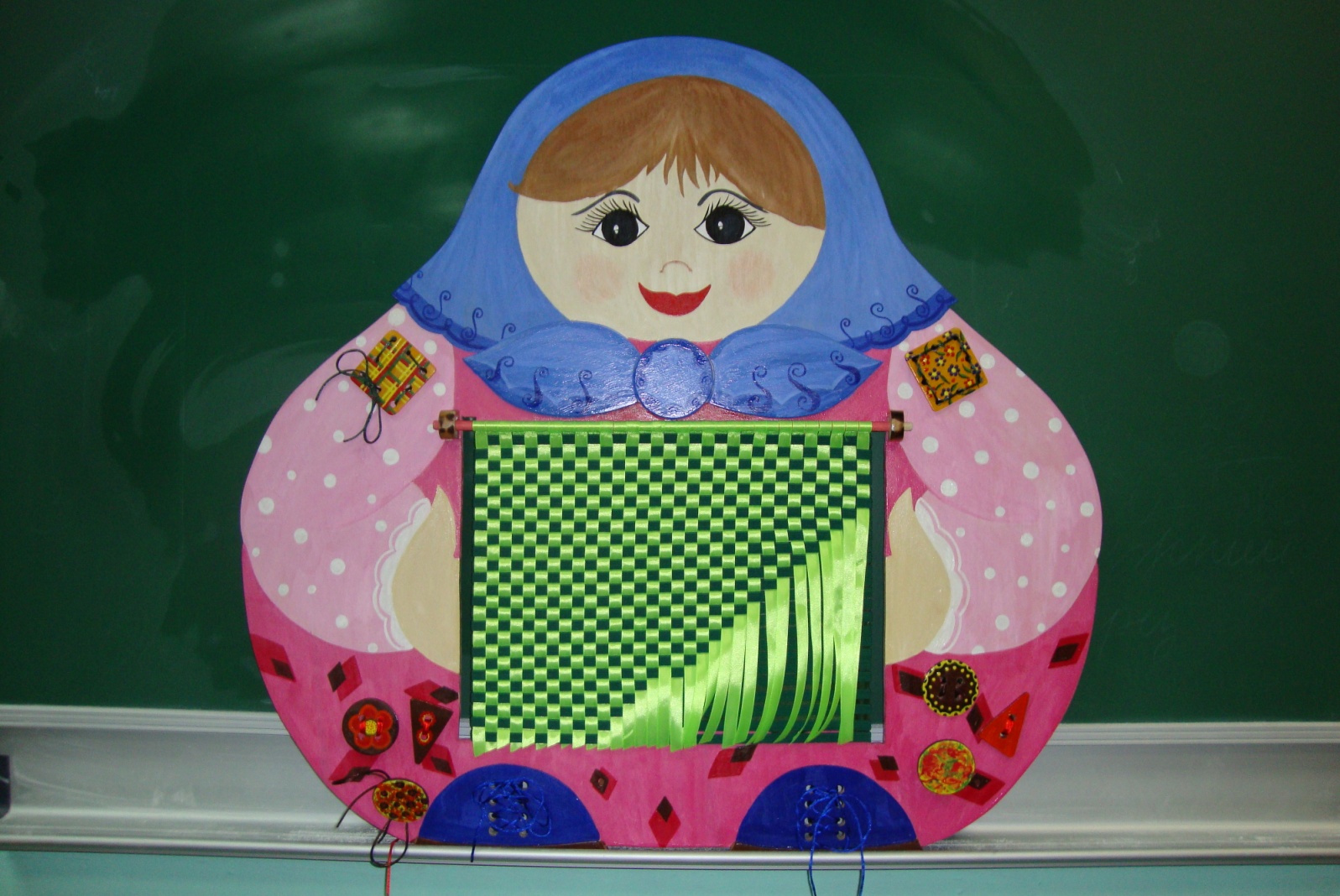 Педагогический паспорт проекта «Матрёшка».Социальный проект - это программа реальных действий, в основе которой лежит актуальная социальная проблема, требующая разрешения. Ее реализация будет способствовать улучшению социальной ситуации в конкретном регионе, социуме. А так же  один из способов участия в общественной жизни путем практического решения насущных социальных проблем.Реализация социального проекта проходит в несколько этапов. Первый и наиболее важный – изучение общественного мнения и определение актуальной социальной проблемы.Актуальность проекта.Материаловедение  -  это  один из трудных  теоретических разделов предмета профессионально-трудового обучения (швейное дело), изучаемых в 6,7,8 и 9 классах.  Для  успешного  усвоения  тем необходимы наглядные пособия и дополнительные  ресурсы.  В ходе объяснения таких тем по программе, как «Ткацкое производство» и «Простые ткацкие переплетения» мы столкнулись с проблемой отсутствия наглядного материала, который в полной мере мог сформировать у обучающихся воспитанников  круг знаний.  Определение социальной проблемы - это сложный и важный процесс.  В ходе объяснения нового материала и дискуссий  с учащимися была определена проблема – нам необходимо наглядное пособие,  на котором они сами могли бы выполнять переплетения, а может быть придумать новое. Хотелось бы иметь в швейной мастерской макет ткацкого станка.  На основе сформулированной проблемы мы разработали социальный проект, направленный на реализацию данной социальной проблемы.
Цель  проекта:  изготовить наглядное пособие.Задачи проекта:-  научить учащихся находить пути  решения  различных задач;-  пропагандировать творческий подход к труду;-   способствовать приобщению детей к культурному наследию своего народа;-  освоение навыков коммуникативной культуры, работы в коллективе.  Задачи помогают детализировать поставленные цели, раскрывают их. Решение задач приведёт к ожидаемому результату.Адресная  направленность.  Проект  рассчитан на помощь обучающимся воспитанникам 6-9 классов  в изучении  предмета.Социальные  партнёры  проекта.В ходе подготовки и выполнения проекта необходимы партнёры, в качестве которых выступают учителя школы-интерната №95.Проект  предполагает:1. Проведение просветительской, исследовательской и творческой деятельности.2. Создание учащимися наглядного пособия, понятного и доступного для обучения.3. Проведение презентации.Прогнозируемый результат: Сложившаяся команда единомышленников, которая поняла значимость выполняемой работы,  сможет увлечь за собой и  оказать поддержку.  Экономический аспект урока. При изготовлении данного изделия были потрачены следующие материалы:бумага, фанера, клей, краски, цветные карандаши, лак, атласная тесьма, эластичная тесьма, шнур.Этапы реализации проекта.1 этап – проектный.-  определение проблемы: нам необходимо поле для выполнения переплетений . размер этого поля должен быть максимальным,  по форме это может быть квадрат или  прямоугольник. Наглядное пособие должно быть простым  в восприятии, чётким,  достаточно ярким (для привлечения внимания).- создание  творческой группы:  девочкам 7а,7б,8а и 8б  на уроках швейного дела было предложено принять участие в данном проекте. Данное предложение было  принято обучающимися воспитанницами 7б  и  8а  классов.- выдвижение идеи воплощения проекта:  просто выполнить квадрат с ленточками для плетения,  наглядное пособие было бы  выглядело скучным и не интересным. Поэтому принято было решение  выполнить наглядность в виде какой-нибудь фигуры.  Дети в их возрасте обладают огромной фантазией, ими просмотрено много мультфильмов.  Предложений  было очень много. Учитывая размер  необходимого плетения выбор пал на матрёшку.-проведение просветительской деятельности, направленной на пополнение знаний о народной игрушке и значение её в истории Нижегородской земли.Матрёшка, первоначально существовавшая как один из типов русской деревянной игрушки, очень быстро приобрела широкую известность. Практически с момента своего возникновения и по сей день она является любимым сувениром из России и символом русских художественных традиций. В энциклопедии кукол Б. Голдовского, термин «матрёшка» - это «потешная, трюковая и декоративная кукла, круглолиция, голубоглазая, одетая в простонародный крестьянский костюм. На ней – синий платочек, белый передник, красный сарафан, а в руках то петух, то то цветок, то хлеб. Матрёшка олицетворяет идею крепкой семьи, достатка, продолжение рода, несёт в себе идею единства.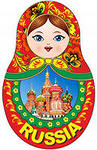 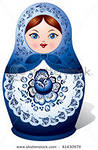 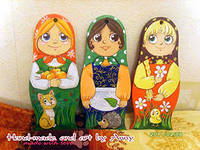 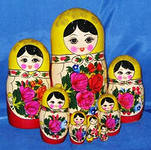 - планирование работы по проекту:1. выполнение шаблона матрёшки;2. выпиливание элементов и их обработка;3. раскрашивание матрёшки, заплат и пуговиц;4. изготовление держателя долевых нитей и закрепление поперечных;5. шнурование, соединение заплат и пуговиц;6. выполнение плетения;7. презентация.2 этап – практический.      Девочки выполнили эскизы матрёшек, выбрали  наиболее  подходящую форму, с учётом пропорций и площади места для  плетения. Итогом данного этапа стала выставка детских рисунков.      Затем был выполнен эскиз и сделан шаблон,    рассмотрены предложения по наполнению наглядности дополнительной    информацией:  цветовая гамма всего ансамбля одежды,  виды рисунка на ткани, виды   заплат и ТУ на их выполнение, разновидности пуговиц и ТУ пришивания.      В процессе  выполнения эскизов, шаблона девочки обращались к учителям ИЗО, литературе, пользовались информацией социальных сетей, а так же рассматривались сувениры, принесённые из дома.   Налаживание связи с учителями ИЗО, ручного труда, для получения консультаций по раскраске деревянных изделий, работе с лаком.     По выполненному шаблону Карпов Дима  выпилил матрёшку, бант, заплаты, и пуговицы  из листа фанеры, под руководством  учителя Сизова А.П. 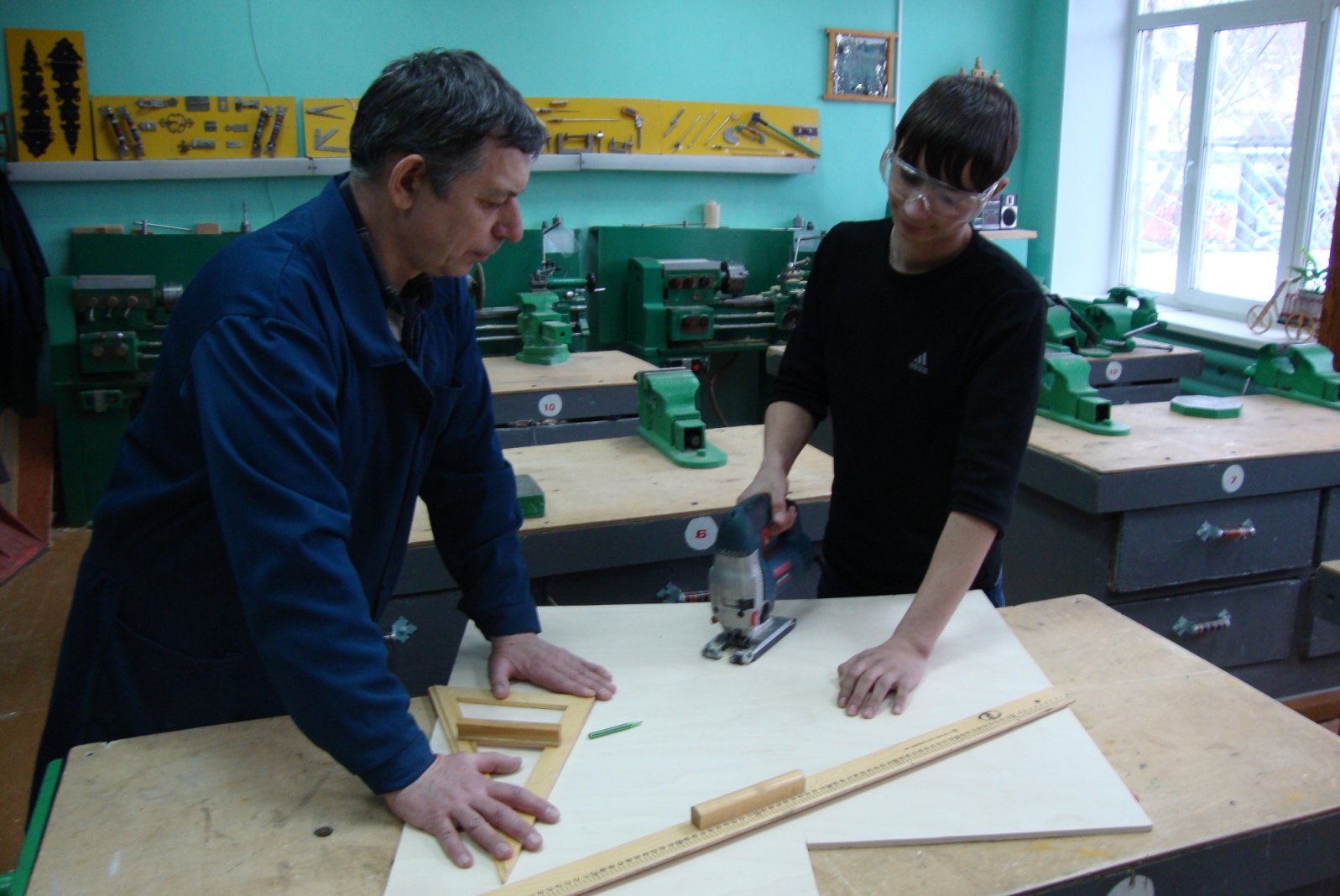  Девочки раскрасили её  красками,  выполнили рисунки, покрыли лаком.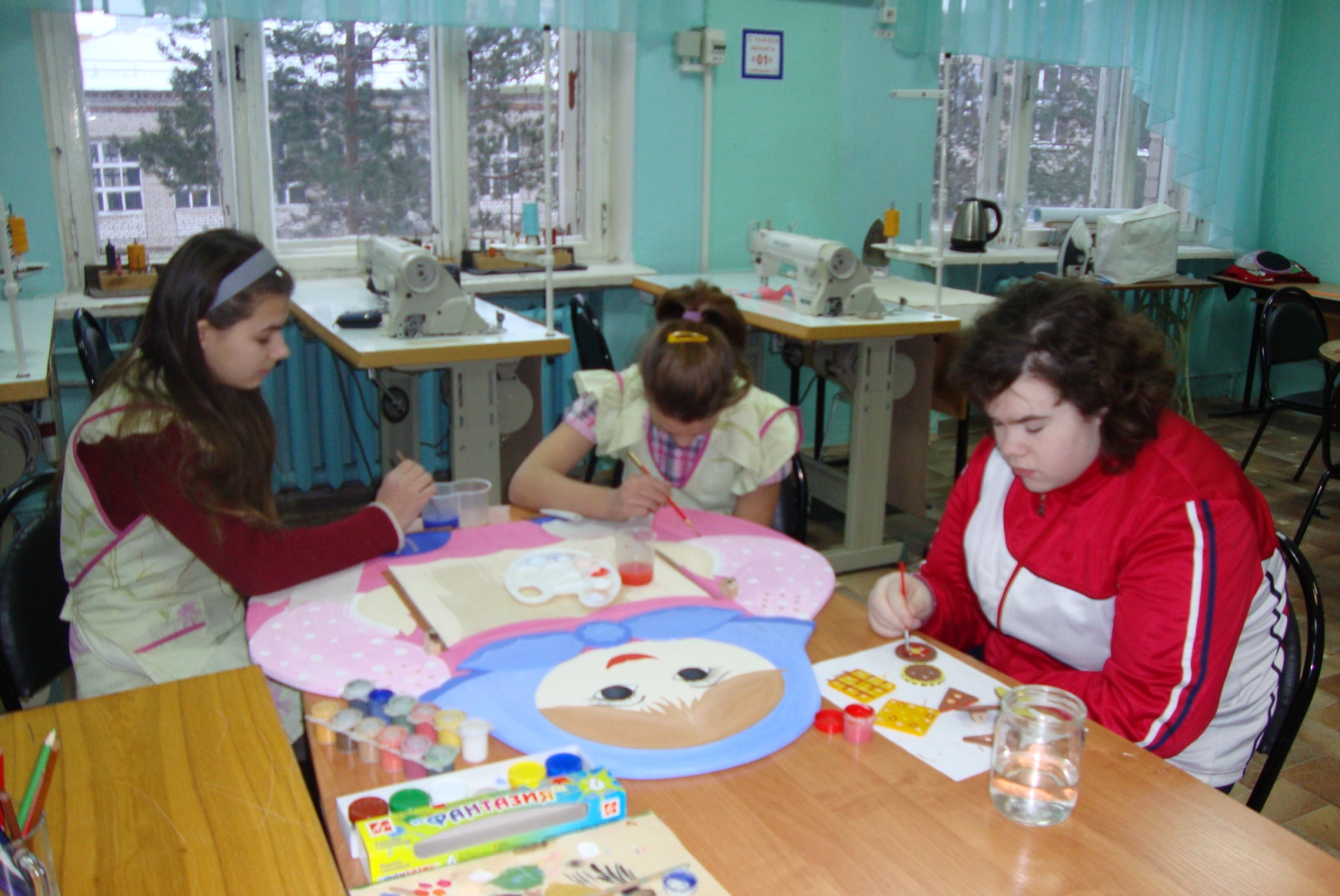       Крылова Геля разрезала атласную тесьму на ленты  (31 штука по37см), обработала срезы и одела на держатель.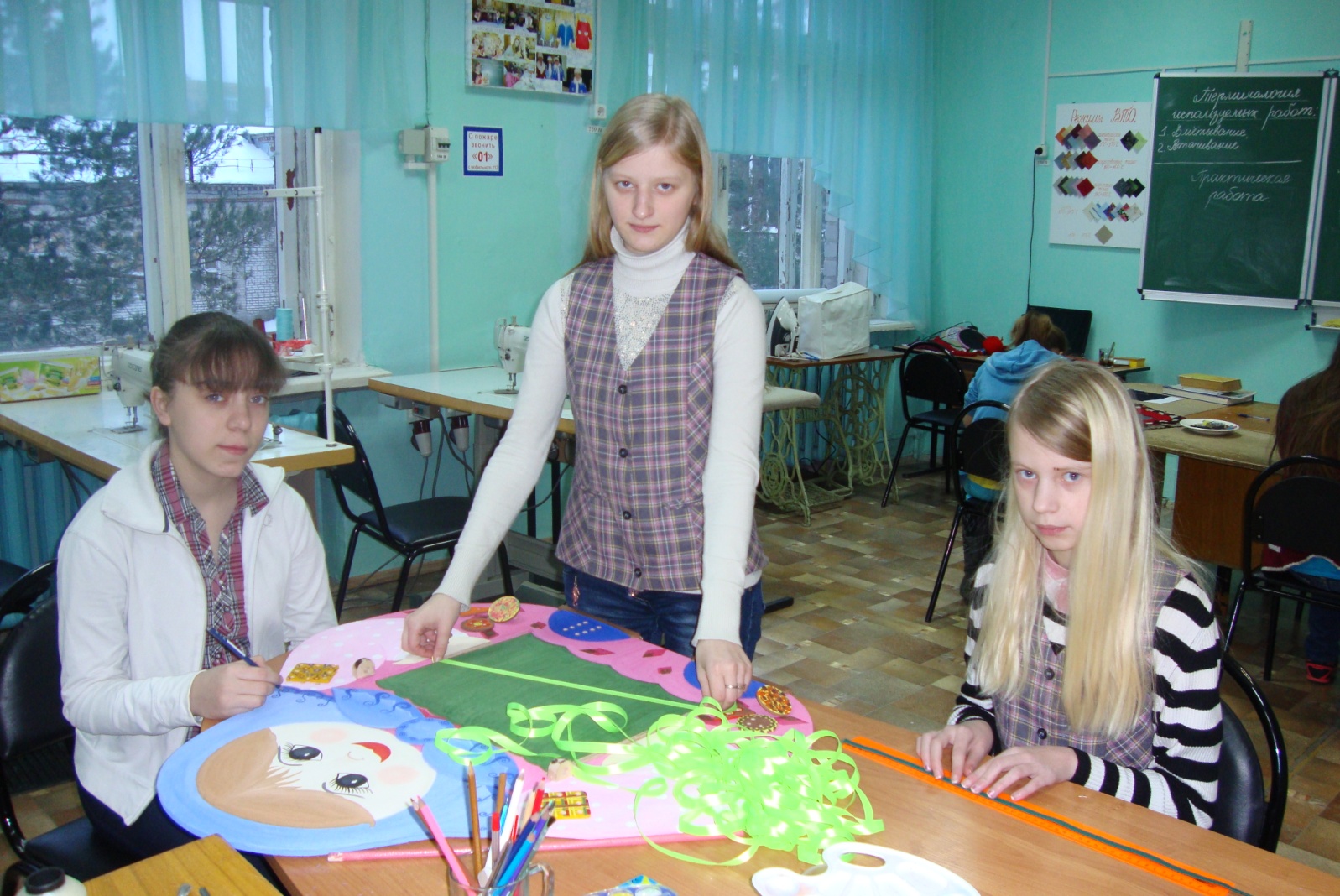        Было выполнено изыскательная работа : что лучше использовать в качестве поперечных нитей. Вывод: эластичная тесьма – резинка.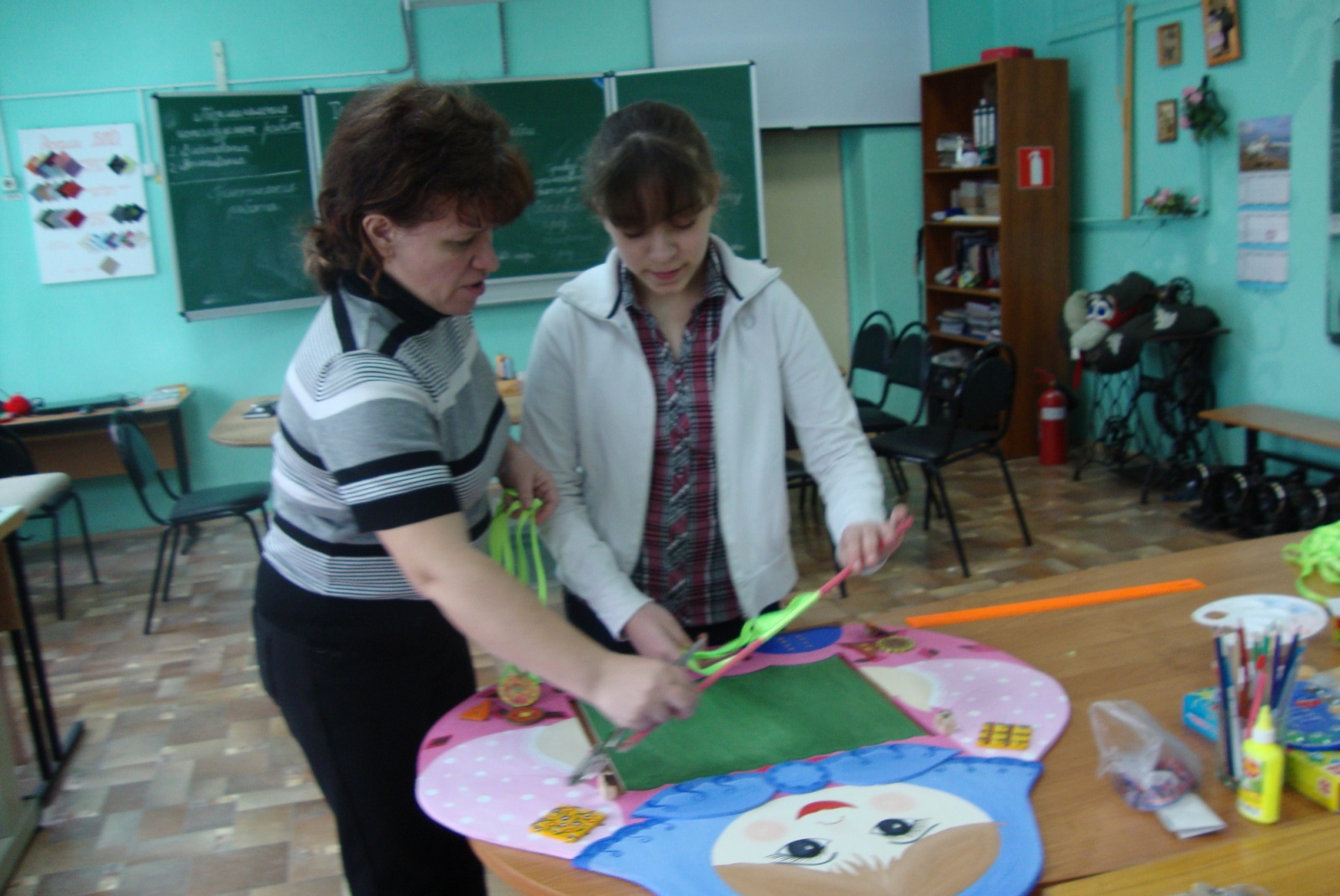 Поперечные нити – 25 рядов по 75см скреплены сзади ручными стежками. (Крылова А.).Окончательной отделкой послужили операции по  соединению заплат, «пришиванию» пуговиц, шнурование обуви и выполнению полотняного переплетения. 3 этап – рефлексивно-обобщающий.Социальное проектирование – это метод, позволяющий конкретно создавать и реализовывать эффективные, социально ориентированные проектные идеи.           У нас получилось интересное, эксклюзивное, функциональное изделие, которое будет использовано на уроках профессионально-трудового обучения. Кроме изучения материала программы, оно развивает психомоторные процессы:- мелкую моторику пальцев рук;- тактильное восприятие;- цветовое восприятие;- пространственную ориентировку;- глазодвигательного рефлекса.Работа над данным проектом вызвала всплеск  эмоций, хорошее настроение, желание творить дальше, а некоторые девочки поменяли соё отношение к данному предмету обучения.Итог проекта  -  это презентация  в виде урока-практикума по  материаловедению, где в роли учителя будет выступать представитель творческой группы. А опыт творческой и коллективной работы, полученный детьми пригодиться им в дальнейшем. Девочки на деле поняли смысл фразы «В споре рождается истина» и пословицы «Без труда не вынешь и рыбку из пруда», «Один ум хорошо, а два – лучше».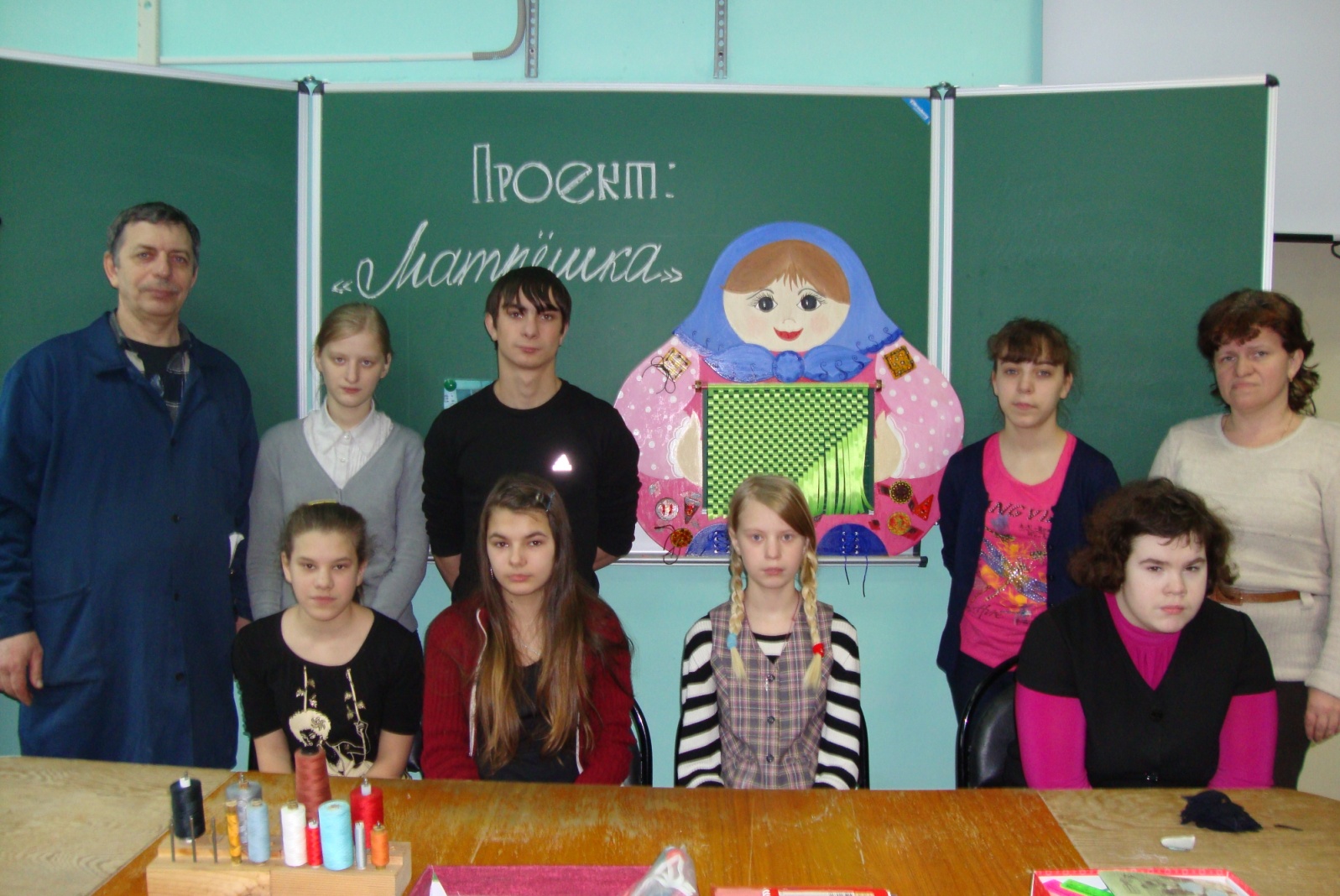 